Publicado en España el 06/10/2020 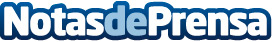 750€: la cantidad que se ahorra al año si se compran los productos más populares en el momento adecuadoSegún un estudio de Globerada, la web que registra a diario los precios de las 371 tiendas más importantes de Internet. Su objetivo: conseguir siempre el mejor precio al comprar un productoDatos de contacto:Pablo García697 443 976Nota de prensa publicada en: https://www.notasdeprensa.es/750-la-cantidad-que-se-ahorra-al-ano-si-se Categorias: Nacional Finanzas Telecomunicaciones Emprendedores E-Commerce Consumo Dispositivos móviles http://www.notasdeprensa.es